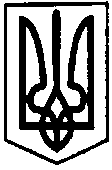 ПЕРВОЗВАНІВСЬКА СІЛЬСЬКА РАДАКІРОВОГРАДСЬКОГО РАЙОНУ  КІРОВОГРАДСЬКОЇ ОБЛАСТІ__________СЕСІЯ ВОСЬМОГО СКЛИКАННЯПРОЕКТ РІШЕННЯвід «__» грудня  2018  року                                                                          № с. ПервозванівкаПро затвердження Програмисоціальної підтримки окремих категорій населення, учасників антитерористичної операції та членів їх сімей на 2019-2020 роки Відповідно до Бюджетного кодексу України, на виконання Законів України  «Про статус ветеранів війни та гарантії їх соціального захисту», «Про основні засади соціального захисту ветеранів праці та інших громадян похилого віку в Україні», «Про основи соціальної захищеності інвалідів в Україні», «Про державну допомогу сім’ям з дітьми», «Про соціальний і правовий захист військовослужбовців та членів їх сімей», «Про статус і соціальний захист громадян, які постраждали внаслідок Чорнобильської катастрофи», „Про охорону дитинства”, „Про основи соціальної захищеності інвалідів в Україні”, постанов і розпоряджень Кабінету Міністрів України щодо соціального захисту військовослужбовців, які беруть участь в антитерористичній операції на сході України, членів їхніх сімей, а також членів сімей загиблих під час здійснення антитерористичної операції та з метою реалізації прав окремих категорій громадян Первозванівської сільської ради на соціальний захист, враховуючи рекомендації постійної комісії сільської ради з питань бюджету, фінансово-економічного розвитку, інвестиційної політики, законності, діяльності ради, депутатської етики та регламенту та керуючись ст. 26 Закону України „Про місцеве самоврядування в Україні”, сільська рада ВИРІШИЛА:         1. Затвердити Програму соціальної підтримки окремих категорій населення, учасників антитерористичної операції та членів їхніх сімей на 2019-2020 роки  (додаток 1).        2. Затвердити Порядок надання матеріальної допомоги окремим категоріям громадян Первозванівської сільської ради (додаток 2).        3. Затвердити комісію з питань надання матеріальної допомоги окремим категоріям громадян (додаток 3).        4. Рішення набирає чинності з 01 січня 2019 року.Контроль за виконанням рішення покласти на постійну комісію сільської ради з питань бюджету, фінансово-економічного розвитку, інвестиційної політики, законності, діяльності ради, депутатської етики та регламенту. Сільський голова                                                                                 П. МУДРАК